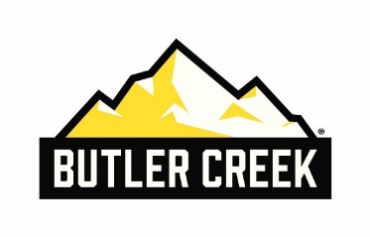 													  Contact: Matt RiceSenior Manager Media Relations														Outdoor Products	(913) 689-3713		 		    E-mail: Matt.Rice@VistaOutdoor.comFOR IMMEDIATE RELEASEButler Creek® Introduces New Featherlight Bino Caddy New Bino Harness Offers Versatile, Dependable Optics ProtectionOVERLAND PARK, Kan. – February 9, 2021 – Butler Creek®, maker of smart, field-proven hunting and shooting accessories, announced today that the company’s new Featherlight Bino Caddy is now available. Made of the same patent-pending breathable closed cell foam material as the popular Butler Creek Featherlight sling, the Butler Creek Bino Caddy offers hunters a comfortable, dependable way to protect their glass in the field.Butler Creek’s Featherlight caddy comes in three sizes to fit 10x42, 12x50 or 15x56 roof prism binoculars. A three-dimensional top flap keeps out dust and moisture, while silent suede materials and the Featherlight backing help protect hunters’ binoculars from impacts and abrasions. Breathable and cushioned, the Featherlight material is as effective at protecting optics as it is comfortable for users. The innovative slotted foam backer not only allows trapped heat to escape but it also provides additional cushion when used under heavy back packs and other accessories. Not skimping on comfort or convenience, the Featherlight Bino Caddy features adjustable straps and a quick disconnect harness design for added safety and a secure fit. Easy to use from the truck to the stand, this caddy uses a quiet magnetic closure that automatically engages to secure binoculars. The forward opening top allows for efficient one-handed access to the main compartment as well.Loaded with extra features, the Butler Creek Bino Caddy does more than keep a hunter’s optics at the ready. Hunters and shooters will appreciate the MOLLE webbing on the front and side of the caddy for attaching accessories. An interior mesh pocket and rear compartment are perfect for small game calls or tags, while the mesh side pocket is great for a small bottle of wind indicator or other items.The Featherlight Bino Caddy comes in Prym1 MP (multi-purpose) camouflage, Prym1’s most versatile hybrid camo pattern. This particular camo is designed for all-season use, from the whitetail woods to western big game hunts and everything in between. The new Butler Creek Bino Caddy has an MSRP of $74.95 for the 10x42 size, $79.95 for the 12x50 size, and $84.95 for the 15x56 size. For more information on this new product or to view the complete line of Butler Creek products, visit www.butlercreek.com.About Butler CreekButler Creek produces innovative, field-proven accessories that improve the shooting experience for hunters and tactical enthusiasts alike. The wide array of accessories are designed by shooters who know the value of quality and durability. With innovations that have expanded from the original Butler Creek scope caps, the product line now includes slings, straps, magazines and magazine loaders. To learn more, visit www.butlercreek.com or on Facebook at www.facebook.com/ButlerCreek/.